Anexa nr. 6la Regulamentul privind particularitățile de înregistrare a candidaților la alegerile pentru funcția de Președinte al Republicii Moldova, aprobat prin hotărârea Comisiei electorale Centralenr. 113 din 18 august 2016,modificată prin hotărârea CEC nr. 4121 din 19 august 2020 Comisia Electorală CentralăDemersÎn conformitate cu prevederile art. 49 și 112 din Codul electoral, subsemnatul(a), _____________________________________________________________,  solicit înregistrarea(numele, prenumele candidatului la funcția de Președinte al Republicii Moldova)în calitate de concurent electoral la alegerile prezidențiale din „____” ___________ 20___.În acest scop, prezint următoarele documente pentru înregistrare:Listele de subscripţie cu numărul suficient de semnături ale susţinătorilor:numărul de liste de subscripţie completate ________________, care conțin semnăturile susținătorilor în număr de - ________________, numărul de liste de subscripţie necompletate și restituite CEC ______________.numărul de liste de subscripţie completate peste plafonul stabilit de art. 113 din Codul electoral și restituite CEC ______________.numărul listelor de subscripţie care nu se restituie CEC ___________, cu indicarea motivelor ____________________________________________________________________.Notele informative privind listele de subscripție, completate pentru _______ unități administrativ teritoriale de nivelul al doilea.Datele biografice ale candidatului- _____ file.Declaraţia privind consimţământul de a candida la funcția de Președinte al Republicii Moldova, conţinînd şi declaraţia pe propria răspundere despre lipsa interdicţiilor legale/judecătoreşti de a candida - ______ file.Declaraţia de avere şi interese personale a candidatului pentru ultimii 2 ani anteriori anului în care se desfăşoară alegerile, în conformitate cu Legea privind declararea averii şi a intereselor personale. - _______ file.Certificatul de sănătate al candidatului la funcția de Președinte al Republicii Moldova, eliberat de instituţia medicală la care acesta se află în evidentă - _____file.Declaraţia despre suspendarea, pe durata campaniei electorale, a funcțiilor deținute – pentru persoanele care cad sub incidența art. 13 alin. (3) din Codul electoral - ______ file.Simbolul electoral în versiune electronică şi pe hârtie în culori alb-negru cu descrierea deplină (în cazul în care candidatul are simbol electoral).Copia de pe actul de identitate al candidatului, cu fişa de însoţire (ambele părţi – recto şi verso).Demersul privind confirmarea reprezentantului cu drept de vot consultativ (după caz).Demersul privind confirmarea persoanei responsabile de finanțe (trezorier), după caz.  Totodată, declar pe propria răspundere că datele personale înscrise în documentele anexate sunt veridice și pot fi utilizate pentru a fi procesate şi verificate în vederea înregistrării în calitate de candidat la funcția de Președinte al Republicii Moldova, elaborării de studii statistice, precum şi făcute publice, cu respectarea prevederilor Legii nr. 133 din  8 iulie 2011 privind protecţia datelor cu caracter personal. _________________________________________________                       _______________Numele, prenumele candidatului la funcția de Președinte al Republicii Moldova                                 Semnătura          „ _____”___________ 20__Anexa nr. 7la Regulamentul privind particularitățile de înregistrare a candidaților la alegerile pentru funcția de Președinte al Republicii Moldova, aprobat prin hotărârea Comisiei electorale Centralenr. 113 din 18 august 2016 Datele biografice ale candidatului la funcția de Președinte al Republicii Moldova la alegerile prezidențiale din „___” __________ 20__, Numele _______________________ 2.  Prenumele ___________________________3. Ziua, luna şi anul naşterii  ____________________.      Vârsta ______ ani.4. Locul naşterii ___________________________  ______________________________(localitatea)(țara)5. Sexul:          M                 F6. Cetăţenia:          MDA             Alta7. Studiile:         medii           medii de specialitate          superioare          postuniversitare8. Gradul didactic; titlul ştiinţific_____________________________________________9. Profesia: ______________________________________________________________10. Funcţia: _____________________________________________________________11. Locul de muncă: ______________________________________________________12. Starea civilă:      căsătorit                   necăsătorit           Copii _________________.13 Domiciliul: _______________________                ____________________________                                 raion/mun.                                                       oraș/comună/satstr.___________________________________________    nr.____   bloc___   ap.___14. Telefon: serv. _______________                    dom. _______________mob. _______________15. Buletin de identitate: seria___ nr. ____________ data eliberării _____________IDNP ______________________16. Alte date biografice:_____________________________________________________________________________   „ _____”___________ 20__                                                          _____________                                                                                                                semnătura Anexa nr. 8la Regulamentul privind particularitățile de înregistrare a candidaților la alegerile pentru funcția de Președinte al Republicii Moldova, aprobat prin hotărârea Comisiei electorale Centralenr. 113 din 18 august 2016,modificată prin hotărârea CEC nr. 4121 din 19 august 2020 Comisia Electorală CentralăDECLARAŢIE*privind consimţământul de a candida la funcţiaPreședinte al Republicii Moldova	Subsemnatul(a), _________________________________________________________ ,cetăţean al Republicii Moldova cu drept de vot, conform art. 46 și art. 49 alin.(1) lit. d) din Codul electoral, îmi dau consimţământul de a candida la funcţia de Președinte al Republicii Moldova la alegerile prezidențiale din „___” ___________ 20___şi declar pe propria răspundere despre lipsa interdicţiilor legale/judecătoreşti de a candida, precum și că am locuit și/sau locuiesc permanent pe teritoriul Republicii Moldova nu mai puțin de 10 ani și că posed limba de stat în condițiile stabilite de art. 78 alin. (2) din Constituția Republicii Moldova și art. 110 din Codul electoral.„___” ___________ 20__                                                                             ____________                                                                                                                          semnătura                     _____________*Declaraţia se completează personal de candidat. Anexa nr. 9la Regulamentul privind particularitățile de înregistrare a candidaților la alegerile pentru funcția de Președinte al Republicii Moldova, aprobat prin hotărârea Comisiei electorale Centralenr. 113 din 18 august 2016modificată prin hotărârea prin CEC nr. 4121 din 19 august 2020 Comisia Electorală CentralăDeclaraţie*Subsemnatul(a),__________________________________________________, deţinând funcţia de ___________________________________________________________________ la _________________________________________________________________________,  candidat la funcţia de Președinte al Republicii Moldova în cadrul alegerilor prezidențiale din „__”_______ 20__, în conformitate cu art. 49 alin. (1) lit. e) din Codul electoral, declar pe propria răspundere că: în perioada 1 ianuarie 20__ - 31 decembrie 20___ am realizat următoarele venituri:Prezenta declaraţie este un act public şi răspund potrivit legii pentru caracterul inexact sau incomplet al datelor prezentate.Data completării _________________________	      Semnătura__________________________________________*Declaraţia se completează personal de candidat și va fi plasată pe pagina web oficială a Comisiei Electorale Centrale (www.cec.md) la rubrica ”Alegeri prezidențiale...”. Anexa nr. 10la Regulamentul privind particularitățile de înregistrare a candidaților la alegerile pentru funcția de Președinte al Republicii Moldova, aprobat prin hotărârea Comisiei electorale Centralenr. 113 din 18 august 2016,modificată prin hotărârea CEC nr. 4121 din 19 august 2020Comisia Electorală Centrală DECLARAŢIE*despre suspendarea din funcţie	Subsemnatul(a), _____________________________, candidat la funcţia de Președinte al Republicii Moldova la alegerile prezidențiale din „___” ___________ 20___, în conformitate cu art. 13 alin. (3) şi 49 alin. (1) lit. i) din Codul electoral, declar pe propria răspundere că din momentul înregistrării îmi suspend, pe durata campaniei electorale, activitatea în funcţia de  __________________________________________________________________________________________________________________________________________________________, fapt despre care voi informa imediat în scris Comisia Electorală Centrală.          „ _____”___________ 20___                                                        _____________                                                                                                                        semnătura        ______________________*Declaraţia se completează personal de candidat și va fi plasată pe pagina web oficială a Comisiei Electorale Centrale (www.cec.md) la rubrica ”Alegeri prezidențiale...”. Anexa nr. 11la Regulamentul privind particularitățile de înregistrare a candidaților la alegerile pentru funcția de Președinte al Republicii Moldova, aprobat prin hotărârea Comisiei electorale Centralenr. 113 din 18 august 2016DOSAR NR. _____/________/__________________________________________________________       (denumirea raionului/ mun. Chișinău/ mun. Bălți/ UTA Găgăuzia)A PREDAT: _______________________________________                     __________________(numele, prenumele conducătorului grupului de inițiativă)                                                                 (semnătura)A RECEPȚIONAT: _______________________________________       ___________________(numele, prenumele membrului Grupului de lucru)                                                                   (semnătura)DATA: „_____” ___________________ 20____Anexa nr. 12la Regulamentul privind particularitățile de înregistrare a candidaților la alegerile pentru funcția de Președinte al Republicii Moldova, aprobat prin hotărârea Comisiei electorale Centralenr. 113 din 18 august 2016,modificată prin hotărârea CEC nr. 4121 din 19 august 2020 Act de predare-recepționare a documentelor electoralepentru înregistrarea candidatului la funcția de Președinte al Republicii MoldovaPrin prezenta,  ___________________________________________________________,                                                   (numele, prenumele candidatului la funcția de Președinte al Republicii Moldova )în vederea înregistrării în calitate de concurent electoral la alegerile prezidențiale din „___” _____________ 20___ PREDĂ, iar Comisia Electorală Centrală, în persoana __________________________________________                                                                                        (numele, prenumele membrului Grupului de lucru)                                                                                                        RECEPŢIONEAZĂ:A PREDAT                     __________________                        „ _____”___________ 20__                                                               semnăturaA RECEPŢIONAT         __________________                         „ _____”___________ 20__                                                             semnăturaAnexa nr. 13la Regulamentul privind particularitățile de înregistrare a candidaților la alegerile pentru funcția de Președinte al Republicii Moldova, aprobat prin hotărârea Comisiei electorale Centralenr. ______ din 18  august 2016 Modelul legitimaţiei candidatului la funcția de Președinte al Republicii Moldova: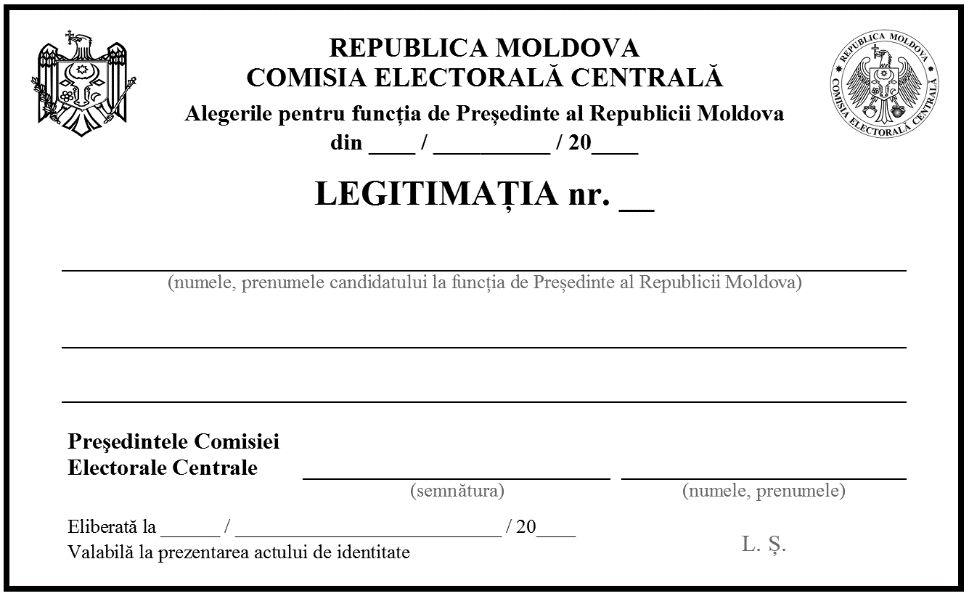 I. VENITURILE OBȚINUTE DE SUBIECTUL DECLARĂRII, DE MEMBRII FAMILIEI LUI ȘI DE CONCUBINUL/CONCUBINA LUI, ATÂT ÎN ȚARĂ CÂT ȘI ÎN STRĂINĂTATE I. VENITURILE OBȚINUTE DE SUBIECTUL DECLARĂRII, DE MEMBRII FAMILIEI LUI ȘI DE CONCUBINUL/CONCUBINA LUI, ATÂT ÎN ȚARĂ CÂT ȘI ÎN STRĂINĂTATE I. VENITURILE OBȚINUTE DE SUBIECTUL DECLARĂRII, DE MEMBRII FAMILIEI LUI ȘI DE CONCUBINUL/CONCUBINA LUI, ATÂT ÎN ȚARĂ CÂT ȘI ÎN STRĂINĂTATE I. VENITURILE OBȚINUTE DE SUBIECTUL DECLARĂRII, DE MEMBRII FAMILIEI LUI ȘI DE CONCUBINUL/CONCUBINA LUI, ATÂT ÎN ȚARĂ CÂT ȘI ÎN STRĂINĂTATE I. VENITURILE OBȚINUTE DE SUBIECTUL DECLARĂRII, DE MEMBRII FAMILIEI LUI ȘI DE CONCUBINUL/CONCUBINA LUI, ATÂT ÎN ȚARĂ CÂT ȘI ÎN STRĂINĂTATE I. VENITURILE OBȚINUTE DE SUBIECTUL DECLARĂRII, DE MEMBRII FAMILIEI LUI ȘI DE CONCUBINUL/CONCUBINA LUI, ATÂT ÎN ȚARĂ CÂT ȘI ÎN STRĂINĂTATE I. VENITURILE OBȚINUTE DE SUBIECTUL DECLARĂRII, DE MEMBRII FAMILIEI LUI ȘI DE CONCUBINUL/CONCUBINA LUI, ATÂT ÎN ȚARĂ CÂT ȘI ÎN STRĂINĂTATE II. BUNURI IMOBILE ÎN ȚARĂ ȘI/SAU ÎN STRĂINĂTATEII. BUNURI IMOBILE ÎN ȚARĂ ȘI/SAU ÎN STRĂINĂTATEII. BUNURI IMOBILE ÎN ȚARĂ ȘI/SAU ÎN STRĂINĂTATEII. BUNURI IMOBILE ÎN ȚARĂ ȘI/SAU ÎN STRĂINĂTATEII. BUNURI IMOBILE ÎN ȚARĂ ȘI/SAU ÎN STRĂINĂTATEII. BUNURI IMOBILE ÎN ȚARĂ ȘI/SAU ÎN STRĂINĂTATEII. BUNURI IMOBILE ÎN ȚARĂ ȘI/SAU ÎN STRĂINĂTATEA. TerenuriA. TerenuriA. TerenuriA. TerenuriA. TerenuriA. TerenuriA. Terenuri* Categorii: (1) agricol; (2) forestier; (3) intravilan; (4) extravilan; (5) alte categorii de terenuri aflate în circuitul civil.** Mod de dobândire: (1) proprietate; (2) posesie; (3) alte contracte translative de posesie şi de folosinţă.*** Valoarea bunului: 1) valoarea cadastrală, în cazul în care terenul a fost evaluat de organele cadastrale, sau 2) valoarea terenului conform documentului care certifică proveniența acestuia.****Numele subiectului declarării, al membrului de familie sau al concubinului/concubinei acestuia.Notă. Subiecţii declarării care nu deţin bunurile în proprietate vor indica următoarele informaţii: localitatea, fără număr cadastral; categoria bunului; modul de dobândire; anul dobândirii; suprafaţa şi titularul bunului.* Categorii: (1) agricol; (2) forestier; (3) intravilan; (4) extravilan; (5) alte categorii de terenuri aflate în circuitul civil.** Mod de dobândire: (1) proprietate; (2) posesie; (3) alte contracte translative de posesie şi de folosinţă.*** Valoarea bunului: 1) valoarea cadastrală, în cazul în care terenul a fost evaluat de organele cadastrale, sau 2) valoarea terenului conform documentului care certifică proveniența acestuia.****Numele subiectului declarării, al membrului de familie sau al concubinului/concubinei acestuia.Notă. Subiecţii declarării care nu deţin bunurile în proprietate vor indica următoarele informaţii: localitatea, fără număr cadastral; categoria bunului; modul de dobândire; anul dobândirii; suprafaţa şi titularul bunului.* Categorii: (1) agricol; (2) forestier; (3) intravilan; (4) extravilan; (5) alte categorii de terenuri aflate în circuitul civil.** Mod de dobândire: (1) proprietate; (2) posesie; (3) alte contracte translative de posesie şi de folosinţă.*** Valoarea bunului: 1) valoarea cadastrală, în cazul în care terenul a fost evaluat de organele cadastrale, sau 2) valoarea terenului conform documentului care certifică proveniența acestuia.****Numele subiectului declarării, al membrului de familie sau al concubinului/concubinei acestuia.Notă. Subiecţii declarării care nu deţin bunurile în proprietate vor indica următoarele informaţii: localitatea, fără număr cadastral; categoria bunului; modul de dobândire; anul dobândirii; suprafaţa şi titularul bunului.* Categorii: (1) agricol; (2) forestier; (3) intravilan; (4) extravilan; (5) alte categorii de terenuri aflate în circuitul civil.** Mod de dobândire: (1) proprietate; (2) posesie; (3) alte contracte translative de posesie şi de folosinţă.*** Valoarea bunului: 1) valoarea cadastrală, în cazul în care terenul a fost evaluat de organele cadastrale, sau 2) valoarea terenului conform documentului care certifică proveniența acestuia.****Numele subiectului declarării, al membrului de familie sau al concubinului/concubinei acestuia.Notă. Subiecţii declarării care nu deţin bunurile în proprietate vor indica următoarele informaţii: localitatea, fără număr cadastral; categoria bunului; modul de dobândire; anul dobândirii; suprafaţa şi titularul bunului.* Categorii: (1) agricol; (2) forestier; (3) intravilan; (4) extravilan; (5) alte categorii de terenuri aflate în circuitul civil.** Mod de dobândire: (1) proprietate; (2) posesie; (3) alte contracte translative de posesie şi de folosinţă.*** Valoarea bunului: 1) valoarea cadastrală, în cazul în care terenul a fost evaluat de organele cadastrale, sau 2) valoarea terenului conform documentului care certifică proveniența acestuia.****Numele subiectului declarării, al membrului de familie sau al concubinului/concubinei acestuia.Notă. Subiecţii declarării care nu deţin bunurile în proprietate vor indica următoarele informaţii: localitatea, fără număr cadastral; categoria bunului; modul de dobândire; anul dobândirii; suprafaţa şi titularul bunului.* Categorii: (1) agricol; (2) forestier; (3) intravilan; (4) extravilan; (5) alte categorii de terenuri aflate în circuitul civil.** Mod de dobândire: (1) proprietate; (2) posesie; (3) alte contracte translative de posesie şi de folosinţă.*** Valoarea bunului: 1) valoarea cadastrală, în cazul în care terenul a fost evaluat de organele cadastrale, sau 2) valoarea terenului conform documentului care certifică proveniența acestuia.****Numele subiectului declarării, al membrului de familie sau al concubinului/concubinei acestuia.Notă. Subiecţii declarării care nu deţin bunurile în proprietate vor indica următoarele informaţii: localitatea, fără număr cadastral; categoria bunului; modul de dobândire; anul dobândirii; suprafaţa şi titularul bunului.* Categorii: (1) agricol; (2) forestier; (3) intravilan; (4) extravilan; (5) alte categorii de terenuri aflate în circuitul civil.** Mod de dobândire: (1) proprietate; (2) posesie; (3) alte contracte translative de posesie şi de folosinţă.*** Valoarea bunului: 1) valoarea cadastrală, în cazul în care terenul a fost evaluat de organele cadastrale, sau 2) valoarea terenului conform documentului care certifică proveniența acestuia.****Numele subiectului declarării, al membrului de familie sau al concubinului/concubinei acestuia.Notă. Subiecţii declarării care nu deţin bunurile în proprietate vor indica următoarele informaţii: localitatea, fără număr cadastral; categoria bunului; modul de dobândire; anul dobândirii; suprafaţa şi titularul bunului.B. Clădiri și construcțiiB. Clădiri și construcțiiB. Clădiri și construcțiiB. Clădiri și construcțiiB. Clădiri și construcțiiB. Clădiri și construcțiiB. Clădiri și construcții* Categorii: (1) apartament; (2) casă de locuit; (3) vilă; (4) spațiu comercial sau de producție; (5) garaj; (6) alte bunuri imobile, inclusiv cele nefinalizate.** Mod de dobândire: (1) proprietate; (2) posesie; (3) uzufruct; (4) uz; (5) abitație; (6) alte contracte translative de posesie şi de folosinţă.*** Valoarea bunului: 1) valoarea cadastrală, în cazul în care bunul a fost evaluat de organele cadastrale, sau 2) valoarea bunului conform documentului care certifică proveniența acestuia.**** Numele subiectului declarării, al membrului de familie sau al concubinului/concubinei acestuia.Notă. Subiecţii declarării care nu deţin bunurile în proprietate vor indica următoarele informaţii: adresa, fără număr cadastral; categoria bunului; modul de dobândire; anul dobândirii; suprafaţa şi titularul bunului. * Categorii: (1) apartament; (2) casă de locuit; (3) vilă; (4) spațiu comercial sau de producție; (5) garaj; (6) alte bunuri imobile, inclusiv cele nefinalizate.** Mod de dobândire: (1) proprietate; (2) posesie; (3) uzufruct; (4) uz; (5) abitație; (6) alte contracte translative de posesie şi de folosinţă.*** Valoarea bunului: 1) valoarea cadastrală, în cazul în care bunul a fost evaluat de organele cadastrale, sau 2) valoarea bunului conform documentului care certifică proveniența acestuia.**** Numele subiectului declarării, al membrului de familie sau al concubinului/concubinei acestuia.Notă. Subiecţii declarării care nu deţin bunurile în proprietate vor indica următoarele informaţii: adresa, fără număr cadastral; categoria bunului; modul de dobândire; anul dobândirii; suprafaţa şi titularul bunului. * Categorii: (1) apartament; (2) casă de locuit; (3) vilă; (4) spațiu comercial sau de producție; (5) garaj; (6) alte bunuri imobile, inclusiv cele nefinalizate.** Mod de dobândire: (1) proprietate; (2) posesie; (3) uzufruct; (4) uz; (5) abitație; (6) alte contracte translative de posesie şi de folosinţă.*** Valoarea bunului: 1) valoarea cadastrală, în cazul în care bunul a fost evaluat de organele cadastrale, sau 2) valoarea bunului conform documentului care certifică proveniența acestuia.**** Numele subiectului declarării, al membrului de familie sau al concubinului/concubinei acestuia.Notă. Subiecţii declarării care nu deţin bunurile în proprietate vor indica următoarele informaţii: adresa, fără număr cadastral; categoria bunului; modul de dobândire; anul dobândirii; suprafaţa şi titularul bunului. * Categorii: (1) apartament; (2) casă de locuit; (3) vilă; (4) spațiu comercial sau de producție; (5) garaj; (6) alte bunuri imobile, inclusiv cele nefinalizate.** Mod de dobândire: (1) proprietate; (2) posesie; (3) uzufruct; (4) uz; (5) abitație; (6) alte contracte translative de posesie şi de folosinţă.*** Valoarea bunului: 1) valoarea cadastrală, în cazul în care bunul a fost evaluat de organele cadastrale, sau 2) valoarea bunului conform documentului care certifică proveniența acestuia.**** Numele subiectului declarării, al membrului de familie sau al concubinului/concubinei acestuia.Notă. Subiecţii declarării care nu deţin bunurile în proprietate vor indica următoarele informaţii: adresa, fără număr cadastral; categoria bunului; modul de dobândire; anul dobândirii; suprafaţa şi titularul bunului. * Categorii: (1) apartament; (2) casă de locuit; (3) vilă; (4) spațiu comercial sau de producție; (5) garaj; (6) alte bunuri imobile, inclusiv cele nefinalizate.** Mod de dobândire: (1) proprietate; (2) posesie; (3) uzufruct; (4) uz; (5) abitație; (6) alte contracte translative de posesie şi de folosinţă.*** Valoarea bunului: 1) valoarea cadastrală, în cazul în care bunul a fost evaluat de organele cadastrale, sau 2) valoarea bunului conform documentului care certifică proveniența acestuia.**** Numele subiectului declarării, al membrului de familie sau al concubinului/concubinei acestuia.Notă. Subiecţii declarării care nu deţin bunurile în proprietate vor indica următoarele informaţii: adresa, fără număr cadastral; categoria bunului; modul de dobândire; anul dobândirii; suprafaţa şi titularul bunului. * Categorii: (1) apartament; (2) casă de locuit; (3) vilă; (4) spațiu comercial sau de producție; (5) garaj; (6) alte bunuri imobile, inclusiv cele nefinalizate.** Mod de dobândire: (1) proprietate; (2) posesie; (3) uzufruct; (4) uz; (5) abitație; (6) alte contracte translative de posesie şi de folosinţă.*** Valoarea bunului: 1) valoarea cadastrală, în cazul în care bunul a fost evaluat de organele cadastrale, sau 2) valoarea bunului conform documentului care certifică proveniența acestuia.**** Numele subiectului declarării, al membrului de familie sau al concubinului/concubinei acestuia.Notă. Subiecţii declarării care nu deţin bunurile în proprietate vor indica următoarele informaţii: adresa, fără număr cadastral; categoria bunului; modul de dobândire; anul dobândirii; suprafaţa şi titularul bunului. * Categorii: (1) apartament; (2) casă de locuit; (3) vilă; (4) spațiu comercial sau de producție; (5) garaj; (6) alte bunuri imobile, inclusiv cele nefinalizate.** Mod de dobândire: (1) proprietate; (2) posesie; (3) uzufruct; (4) uz; (5) abitație; (6) alte contracte translative de posesie şi de folosinţă.*** Valoarea bunului: 1) valoarea cadastrală, în cazul în care bunul a fost evaluat de organele cadastrale, sau 2) valoarea bunului conform documentului care certifică proveniența acestuia.**** Numele subiectului declarării, al membrului de familie sau al concubinului/concubinei acestuia.Notă. Subiecţii declarării care nu deţin bunurile în proprietate vor indica următoarele informaţii: adresa, fără număr cadastral; categoria bunului; modul de dobândire; anul dobândirii; suprafaţa şi titularul bunului. III. BUNURI  MOBILE  ÎN ȚARĂ  ȘI/SAU  ÎN  STRĂINĂTATEIII. BUNURI  MOBILE  ÎN ȚARĂ  ȘI/SAU  ÎN  STRĂINĂTATEIII. BUNURI  MOBILE  ÎN ȚARĂ  ȘI/SAU  ÎN  STRĂINĂTATEIII. BUNURI  MOBILE  ÎN ȚARĂ  ȘI/SAU  ÎN  STRĂINĂTATEIII. BUNURI  MOBILE  ÎN ȚARĂ  ȘI/SAU  ÎN  STRĂINĂTATEIII. BUNURI  MOBILE  ÎN ȚARĂ  ȘI/SAU  ÎN  STRĂINĂTATEIII. BUNURI  MOBILE  ÎN ȚARĂ  ȘI/SAU  ÎN  STRĂINĂTATEA. Autoturisme, camioane, remorci, vehicule motorizate, maşini agricole, mijloace de transport naval/aerian, alte mijloace de transport supuse înmatriculăriiA. Autoturisme, camioane, remorci, vehicule motorizate, maşini agricole, mijloace de transport naval/aerian, alte mijloace de transport supuse înmatriculăriiA. Autoturisme, camioane, remorci, vehicule motorizate, maşini agricole, mijloace de transport naval/aerian, alte mijloace de transport supuse înmatriculăriiA. Autoturisme, camioane, remorci, vehicule motorizate, maşini agricole, mijloace de transport naval/aerian, alte mijloace de transport supuse înmatriculăriiA. Autoturisme, camioane, remorci, vehicule motorizate, maşini agricole, mijloace de transport naval/aerian, alte mijloace de transport supuse înmatriculăriiA. Autoturisme, camioane, remorci, vehicule motorizate, maşini agricole, mijloace de transport naval/aerian, alte mijloace de transport supuse înmatriculăriiA. Autoturisme, camioane, remorci, vehicule motorizate, maşini agricole, mijloace de transport naval/aerian, alte mijloace de transport supuse înmatriculării* Mod de dobândire: (1) proprietate;(2) posesie;(3) alte contracte translative de posesie şi de folosinţă.** Numele subiectului declarării, al membrului de familie sau al concubinului/concubinei acestuia.* Mod de dobândire: (1) proprietate;(2) posesie;(3) alte contracte translative de posesie şi de folosinţă.** Numele subiectului declarării, al membrului de familie sau al concubinului/concubinei acestuia.* Mod de dobândire: (1) proprietate;(2) posesie;(3) alte contracte translative de posesie şi de folosinţă.** Numele subiectului declarării, al membrului de familie sau al concubinului/concubinei acestuia.* Mod de dobândire: (1) proprietate;(2) posesie;(3) alte contracte translative de posesie şi de folosinţă.** Numele subiectului declarării, al membrului de familie sau al concubinului/concubinei acestuia.* Mod de dobândire: (1) proprietate;(2) posesie;(3) alte contracte translative de posesie şi de folosinţă.** Numele subiectului declarării, al membrului de familie sau al concubinului/concubinei acestuia.* Mod de dobândire: (1) proprietate;(2) posesie;(3) alte contracte translative de posesie şi de folosinţă.** Numele subiectului declarării, al membrului de familie sau al concubinului/concubinei acestuia.* Mod de dobândire: (1) proprietate;(2) posesie;(3) alte contracte translative de posesie şi de folosinţă.** Numele subiectului declarării, al membrului de familie sau al concubinului/concubinei acestuia.B. Bunuri sub formă de metale şi/sau pietre preţioase, obiecte de artă și de cult, obiecte ce fac parte din patrimoniul cultural naţional sau universal, a căror valoare unitară depășește suma a 15 salarii medii pe economieB. Bunuri sub formă de metale şi/sau pietre preţioase, obiecte de artă și de cult, obiecte ce fac parte din patrimoniul cultural naţional sau universal, a căror valoare unitară depășește suma a 15 salarii medii pe economieB. Bunuri sub formă de metale şi/sau pietre preţioase, obiecte de artă și de cult, obiecte ce fac parte din patrimoniul cultural naţional sau universal, a căror valoare unitară depășește suma a 15 salarii medii pe economieB. Bunuri sub formă de metale şi/sau pietre preţioase, obiecte de artă și de cult, obiecte ce fac parte din patrimoniul cultural naţional sau universal, a căror valoare unitară depășește suma a 15 salarii medii pe economieB. Bunuri sub formă de metale şi/sau pietre preţioase, obiecte de artă și de cult, obiecte ce fac parte din patrimoniul cultural naţional sau universal, a căror valoare unitară depășește suma a 15 salarii medii pe economieB. Bunuri sub formă de metale şi/sau pietre preţioase, obiecte de artă și de cult, obiecte ce fac parte din patrimoniul cultural naţional sau universal, a căror valoare unitară depășește suma a 15 salarii medii pe economieB. Bunuri sub formă de metale şi/sau pietre preţioase, obiecte de artă și de cult, obiecte ce fac parte din patrimoniul cultural naţional sau universal, a căror valoare unitară depășește suma a 15 salarii medii pe economie* Numele subiectului declarării, al membrului de familie sau al concubinului/concubinei acestuia.* Numele subiectului declarării, al membrului de familie sau al concubinului/concubinei acestuia.* Numele subiectului declarării, al membrului de familie sau al concubinului/concubinei acestuia.* Numele subiectului declarării, al membrului de familie sau al concubinului/concubinei acestuia.* Numele subiectului declarării, al membrului de familie sau al concubinului/concubinei acestuia.* Numele subiectului declarării, al membrului de familie sau al concubinului/concubinei acestuia.* Numele subiectului declarării, al membrului de familie sau al concubinului/concubinei acestuia.C. Colecții de artă, de numismatică, de filatelie, de arme sau alte bunuri, a căror valoare depăşeşte suma a 20 de salarii medii pe economieC. Colecții de artă, de numismatică, de filatelie, de arme sau alte bunuri, a căror valoare depăşeşte suma a 20 de salarii medii pe economieC. Colecții de artă, de numismatică, de filatelie, de arme sau alte bunuri, a căror valoare depăşeşte suma a 20 de salarii medii pe economieC. Colecții de artă, de numismatică, de filatelie, de arme sau alte bunuri, a căror valoare depăşeşte suma a 20 de salarii medii pe economieC. Colecții de artă, de numismatică, de filatelie, de arme sau alte bunuri, a căror valoare depăşeşte suma a 20 de salarii medii pe economieC. Colecții de artă, de numismatică, de filatelie, de arme sau alte bunuri, a căror valoare depăşeşte suma a 20 de salarii medii pe economieC. Colecții de artă, de numismatică, de filatelie, de arme sau alte bunuri, a căror valoare depăşeşte suma a 20 de salarii medii pe economie* Numele subiectului declarării, al membrului de familie sau al concubinului/concubinei acestuia.* Numele subiectului declarării, al membrului de familie sau al concubinului/concubinei acestuia.* Numele subiectului declarării, al membrului de familie sau al concubinului/concubinei acestuia.* Numele subiectului declarării, al membrului de familie sau al concubinului/concubinei acestuia.* Numele subiectului declarării, al membrului de familie sau al concubinului/concubinei acestuia.* Numele subiectului declarării, al membrului de familie sau al concubinului/concubinei acestuia.* Numele subiectului declarării, al membrului de familie sau al concubinului/concubinei acestuia.D. Bunuri transmise cu titlu oneros sau gratuit, personal sau de către membrii familiei, concubin/concubină, unor persoane fizice sau juridice în perioada declarării, dacă valoarea fiecărui bun depășește suma a 10 salarii medii pe economieD. Bunuri transmise cu titlu oneros sau gratuit, personal sau de către membrii familiei, concubin/concubină, unor persoane fizice sau juridice în perioada declarării, dacă valoarea fiecărui bun depășește suma a 10 salarii medii pe economieD. Bunuri transmise cu titlu oneros sau gratuit, personal sau de către membrii familiei, concubin/concubină, unor persoane fizice sau juridice în perioada declarării, dacă valoarea fiecărui bun depășește suma a 10 salarii medii pe economieD. Bunuri transmise cu titlu oneros sau gratuit, personal sau de către membrii familiei, concubin/concubină, unor persoane fizice sau juridice în perioada declarării, dacă valoarea fiecărui bun depășește suma a 10 salarii medii pe economieD. Bunuri transmise cu titlu oneros sau gratuit, personal sau de către membrii familiei, concubin/concubină, unor persoane fizice sau juridice în perioada declarării, dacă valoarea fiecărui bun depășește suma a 10 salarii medii pe economieD. Bunuri transmise cu titlu oneros sau gratuit, personal sau de către membrii familiei, concubin/concubină, unor persoane fizice sau juridice în perioada declarării, dacă valoarea fiecărui bun depășește suma a 10 salarii medii pe economieD. Bunuri transmise cu titlu oneros sau gratuit, personal sau de către membrii familiei, concubin/concubină, unor persoane fizice sau juridice în perioada declarării, dacă valoarea fiecărui bun depășește suma a 10 salarii medii pe economie* Numele titularului bunului transmis: subiectul declarării sau un membru de familie, sau concubinul/concubina acestuia.* Numele titularului bunului transmis: subiectul declarării sau un membru de familie, sau concubinul/concubina acestuia.* Numele titularului bunului transmis: subiectul declarării sau un membru de familie, sau concubinul/concubina acestuia.* Numele titularului bunului transmis: subiectul declarării sau un membru de familie, sau concubinul/concubina acestuia.* Numele titularului bunului transmis: subiectul declarării sau un membru de familie, sau concubinul/concubina acestuia.* Numele titularului bunului transmis: subiectul declarării sau un membru de familie, sau concubinul/concubina acestuia.* Numele titularului bunului transmis: subiectul declarării sau un membru de familie, sau concubinul/concubina acestuia.E. Alte bunuri mobile a căror valoare unitară depășește suma a 10 salarii medii pe economieE. Alte bunuri mobile a căror valoare unitară depășește suma a 10 salarii medii pe economieE. Alte bunuri mobile a căror valoare unitară depășește suma a 10 salarii medii pe economieE. Alte bunuri mobile a căror valoare unitară depășește suma a 10 salarii medii pe economieE. Alte bunuri mobile a căror valoare unitară depășește suma a 10 salarii medii pe economieE. Alte bunuri mobile a căror valoare unitară depășește suma a 10 salarii medii pe economieE. Alte bunuri mobile a căror valoare unitară depășește suma a 10 salarii medii pe economie* Numele subiectului declarării, al membrului de familie sau al concubinului/concubinei acestuia.* Numele subiectului declarării, al membrului de familie sau al concubinului/concubinei acestuia.* Numele subiectului declarării, al membrului de familie sau al concubinului/concubinei acestuia.* Numele subiectului declarării, al membrului de familie sau al concubinului/concubinei acestuia.* Numele subiectului declarării, al membrului de familie sau al concubinului/concubinei acestuia.* Numele subiectului declarării, al membrului de familie sau al concubinului/concubinei acestuia.* Numele subiectului declarării, al membrului de familie sau al concubinului/concubinei acestuia.IV. ACTIVE FINANCIARE  ÎN  ȚARĂ  ȘI/SAU  ÎN  STRĂINĂTATEIV. ACTIVE FINANCIARE  ÎN  ȚARĂ  ȘI/SAU  ÎN  STRĂINĂTATEIV. ACTIVE FINANCIARE  ÎN  ȚARĂ  ȘI/SAU  ÎN  STRĂINĂTATEIV. ACTIVE FINANCIARE  ÎN  ȚARĂ  ȘI/SAU  ÎN  STRĂINĂTATEIV. ACTIVE FINANCIARE  ÎN  ȚARĂ  ȘI/SAU  ÎN  STRĂINĂTATEIV. ACTIVE FINANCIARE  ÎN  ȚARĂ  ȘI/SAU  ÎN  STRĂINĂTATEIV. ACTIVE FINANCIARE  ÎN  ȚARĂ  ȘI/SAU  ÎN  STRĂINĂTATEA. Conturi bancare, plasamente în fonduri de investiții și/sau în alte forme echivalente de economisire și investire în țară și/sau în străinătateA. Conturi bancare, plasamente în fonduri de investiții și/sau în alte forme echivalente de economisire și investire în țară și/sau în străinătateA. Conturi bancare, plasamente în fonduri de investiții și/sau în alte forme echivalente de economisire și investire în țară și/sau în străinătateA. Conturi bancare, plasamente în fonduri de investiții și/sau în alte forme echivalente de economisire și investire în țară și/sau în străinătateA. Conturi bancare, plasamente în fonduri de investiții și/sau în alte forme echivalente de economisire și investire în țară și/sau în străinătateA. Conturi bancare, plasamente în fonduri de investiții și/sau în alte forme echivalente de economisire și investire în țară și/sau în străinătateA. Conturi bancare, plasamente în fonduri de investiții și/sau în alte forme echivalente de economisire și investire în țară și/sau în străinătate* Categorii: (1) cont curent sau forme echivalente (inclusiv card de credit, menționând tipul acestuia); (2) depozit bancar sau forme echivalente; (3) fond de investiții sau forme echivalente, inclusiv fonduri private de pensii sau alte sisteme cu acumulare.** Numele subiectului declarării, al membrului de familie sau al concubinului/concubinei acestuia.* Categorii: (1) cont curent sau forme echivalente (inclusiv card de credit, menționând tipul acestuia); (2) depozit bancar sau forme echivalente; (3) fond de investiții sau forme echivalente, inclusiv fonduri private de pensii sau alte sisteme cu acumulare.** Numele subiectului declarării, al membrului de familie sau al concubinului/concubinei acestuia.* Categorii: (1) cont curent sau forme echivalente (inclusiv card de credit, menționând tipul acestuia); (2) depozit bancar sau forme echivalente; (3) fond de investiții sau forme echivalente, inclusiv fonduri private de pensii sau alte sisteme cu acumulare.** Numele subiectului declarării, al membrului de familie sau al concubinului/concubinei acestuia.* Categorii: (1) cont curent sau forme echivalente (inclusiv card de credit, menționând tipul acestuia); (2) depozit bancar sau forme echivalente; (3) fond de investiții sau forme echivalente, inclusiv fonduri private de pensii sau alte sisteme cu acumulare.** Numele subiectului declarării, al membrului de familie sau al concubinului/concubinei acestuia.* Categorii: (1) cont curent sau forme echivalente (inclusiv card de credit, menționând tipul acestuia); (2) depozit bancar sau forme echivalente; (3) fond de investiții sau forme echivalente, inclusiv fonduri private de pensii sau alte sisteme cu acumulare.** Numele subiectului declarării, al membrului de familie sau al concubinului/concubinei acestuia.* Categorii: (1) cont curent sau forme echivalente (inclusiv card de credit, menționând tipul acestuia); (2) depozit bancar sau forme echivalente; (3) fond de investiții sau forme echivalente, inclusiv fonduri private de pensii sau alte sisteme cu acumulare.** Numele subiectului declarării, al membrului de familie sau al concubinului/concubinei acestuia.* Categorii: (1) cont curent sau forme echivalente (inclusiv card de credit, menționând tipul acestuia); (2) depozit bancar sau forme echivalente; (3) fond de investiții sau forme echivalente, inclusiv fonduri private de pensii sau alte sisteme cu acumulare.** Numele subiectului declarării, al membrului de familie sau al concubinului/concubinei acestuia.B. Plasamente, obligațiuni, cecuri, cambii, certificate de împrumut, investiții directe în monedă națională sau în valută străinăB. Plasamente, obligațiuni, cecuri, cambii, certificate de împrumut, investiții directe în monedă națională sau în valută străinăB. Plasamente, obligațiuni, cecuri, cambii, certificate de împrumut, investiții directe în monedă națională sau în valută străinăB. Plasamente, obligațiuni, cecuri, cambii, certificate de împrumut, investiții directe în monedă națională sau în valută străinăB. Plasamente, obligațiuni, cecuri, cambii, certificate de împrumut, investiții directe în monedă națională sau în valută străinăB. Plasamente, obligațiuni, cecuri, cambii, certificate de împrumut, investiții directe în monedă națională sau în valută străinăB. Plasamente, obligațiuni, cecuri, cambii, certificate de împrumut, investiții directe în monedă națională sau în valută străină* Categorii:  (1) hârtii de valoare (titluri de stat, certificate, obligațiuni); (2) cecuri; (3) cambii; (4) certificate de împrumut; (5) alte forme de investiții directe. ** Numele subiectului declarării, al membrului de familie sau al concubinului/concubinei acestuia.* Categorii:  (1) hârtii de valoare (titluri de stat, certificate, obligațiuni); (2) cecuri; (3) cambii; (4) certificate de împrumut; (5) alte forme de investiții directe. ** Numele subiectului declarării, al membrului de familie sau al concubinului/concubinei acestuia.* Categorii:  (1) hârtii de valoare (titluri de stat, certificate, obligațiuni); (2) cecuri; (3) cambii; (4) certificate de împrumut; (5) alte forme de investiții directe. ** Numele subiectului declarării, al membrului de familie sau al concubinului/concubinei acestuia.* Categorii:  (1) hârtii de valoare (titluri de stat, certificate, obligațiuni); (2) cecuri; (3) cambii; (4) certificate de împrumut; (5) alte forme de investiții directe. ** Numele subiectului declarării, al membrului de familie sau al concubinului/concubinei acestuia.* Categorii:  (1) hârtii de valoare (titluri de stat, certificate, obligațiuni); (2) cecuri; (3) cambii; (4) certificate de împrumut; (5) alte forme de investiții directe. ** Numele subiectului declarării, al membrului de familie sau al concubinului/concubinei acestuia.* Categorii:  (1) hârtii de valoare (titluri de stat, certificate, obligațiuni); (2) cecuri; (3) cambii; (4) certificate de împrumut; (5) alte forme de investiții directe. ** Numele subiectului declarării, al membrului de familie sau al concubinului/concubinei acestuia.* Categorii:  (1) hârtii de valoare (titluri de stat, certificate, obligațiuni); (2) cecuri; (3) cambii; (4) certificate de împrumut; (5) alte forme de investiții directe. ** Numele subiectului declarării, al membrului de familie sau al concubinului/concubinei acestuia.C. Numerar în monedă națională și/sau în valută străină care depășește suma a 15 salarii medii pe economie și care nu face obiectul unor depuneri în instituții financiare și alte documente care încorporează drepturi patrimonialeC. Numerar în monedă națională și/sau în valută străină care depășește suma a 15 salarii medii pe economie și care nu face obiectul unor depuneri în instituții financiare și alte documente care încorporează drepturi patrimonialeC. Numerar în monedă națională și/sau în valută străină care depășește suma a 15 salarii medii pe economie și care nu face obiectul unor depuneri în instituții financiare și alte documente care încorporează drepturi patrimonialeC. Numerar în monedă națională și/sau în valută străină care depășește suma a 15 salarii medii pe economie și care nu face obiectul unor depuneri în instituții financiare și alte documente care încorporează drepturi patrimonialeC. Numerar în monedă națională și/sau în valută străină care depășește suma a 15 salarii medii pe economie și care nu face obiectul unor depuneri în instituții financiare și alte documente care încorporează drepturi patrimonialeC. Numerar în monedă națională și/sau în valută străină care depășește suma a 15 salarii medii pe economie și care nu face obiectul unor depuneri în instituții financiare și alte documente care încorporează drepturi patrimonialeC. Numerar în monedă națională și/sau în valută străină care depășește suma a 15 salarii medii pe economie și care nu face obiectul unor depuneri în instituții financiare și alte documente care încorporează drepturi patrimoniale____________________________________________________________________________________________________________________________________________________________________________________________________________________________________________________________________________________________________________________________________________________________________________________________________________________________________________________________________________________________________________________________________________________________________________________________________________________________________________________________________________________________________________________________________________________________________________________________________________________________________________________________________________________________________________________________________________________________________________________________________________________________________________________________________________________________________________________________________________________________________________________________________________________________________________________________________________________________________________________________________________________________________________________________________________________________________________________________________________________________________________________________________________________________________________________________________________________________________________________________________________________________________________________________________________________________________________________________________________________________________________________________________________________________________________________________________________________________________________________________________________________________________________________________________________________________________________________________________________________________________________________________________________________________________________________________________________________________________________________________________________________________________________________________________________________________________________________________________________________________________________________________________________________________________________________________________________________________________________________________________________________________________________________________________________________________________________________________________________________________________________________________________________________________________________________________________________________________________________________________________________________________________________________________________________________________________________________________________________________________________________________________________________________________________________________________________________________________________________________________________________________________________________________________________________________________________________________________________________________________________________________________________________________________________________________________________________________________________________________________________________________________________________________________________________________________________________________________________________________________________________________________________________________________________________________________________________________________________________________________________________________________________________________________________________________________________________________________________________________________________V. COTE-PĂRȚI/ACȚIUNI ÎN CAPITALUL SOCIAL AL UNUI AGENT ECONOMICV. COTE-PĂRȚI/ACȚIUNI ÎN CAPITALUL SOCIAL AL UNUI AGENT ECONOMICV. COTE-PĂRȚI/ACȚIUNI ÎN CAPITALUL SOCIAL AL UNUI AGENT ECONOMICV. COTE-PĂRȚI/ACȚIUNI ÎN CAPITALUL SOCIAL AL UNUI AGENT ECONOMICV. COTE-PĂRȚI/ACȚIUNI ÎN CAPITALUL SOCIAL AL UNUI AGENT ECONOMICV. COTE-PĂRȚI/ACȚIUNI ÎN CAPITALUL SOCIAL AL UNUI AGENT ECONOMICV. COTE-PĂRȚI/ACȚIUNI ÎN CAPITALUL SOCIAL AL UNUI AGENT ECONOMICVI. DATORIIVI. DATORIIVI. DATORIIVI. DATORIIVI. DATORIIVI. DATORIIDebite (inclusiv taxe) neachitate, ipoteci, garanții emise în beneficiul unor terți, împrumuturi și crediteDebite (inclusiv taxe) neachitate, ipoteci, garanții emise în beneficiul unor terți, împrumuturi și crediteDebite (inclusiv taxe) neachitate, ipoteci, garanții emise în beneficiul unor terți, împrumuturi și crediteDebite (inclusiv taxe) neachitate, ipoteci, garanții emise în beneficiul unor terți, împrumuturi și crediteDebite (inclusiv taxe) neachitate, ipoteci, garanții emise în beneficiul unor terți, împrumuturi și crediteDebite (inclusiv taxe) neachitate, ipoteci, garanții emise în beneficiul unor terți, împrumuturi și crediteDebite (inclusiv taxe) neachitate, ipoteci, garanții emise în beneficiul unor terți, împrumuturi și crediteVII. INTERESE PERSONALEVII. INTERESE PERSONALEVII. INTERESE PERSONALEVII. INTERESE PERSONALEVII. INTERESE PERSONALEVII. INTERESE PERSONALEVII. INTERESE PERSONALEA. Calitatea de asociat, de acționar sau de membru al unui agent economic, de membru al organelor de conducere, de administrare, de revizie sau de control în cadrul unor organizații necomerciale sau societăți comerciale ori de membru în cadrul unor organizații necomerciale sau internaționaleA. Calitatea de asociat, de acționar sau de membru al unui agent economic, de membru al organelor de conducere, de administrare, de revizie sau de control în cadrul unor organizații necomerciale sau societăți comerciale ori de membru în cadrul unor organizații necomerciale sau internaționaleA. Calitatea de asociat, de acționar sau de membru al unui agent economic, de membru al organelor de conducere, de administrare, de revizie sau de control în cadrul unor organizații necomerciale sau societăți comerciale ori de membru în cadrul unor organizații necomerciale sau internaționaleA. Calitatea de asociat, de acționar sau de membru al unui agent economic, de membru al organelor de conducere, de administrare, de revizie sau de control în cadrul unor organizații necomerciale sau societăți comerciale ori de membru în cadrul unor organizații necomerciale sau internaționaleA. Calitatea de asociat, de acționar sau de membru al unui agent economic, de membru al organelor de conducere, de administrare, de revizie sau de control în cadrul unor organizații necomerciale sau societăți comerciale ori de membru în cadrul unor organizații necomerciale sau internaționaleA. Calitatea de asociat, de acționar sau de membru al unui agent economic, de membru al organelor de conducere, de administrare, de revizie sau de control în cadrul unor organizații necomerciale sau societăți comerciale ori de membru în cadrul unor organizații necomerciale sau internaționaleA. Calitatea de asociat, de acționar sau de membru al unui agent economic, de membru al organelor de conducere, de administrare, de revizie sau de control în cadrul unor organizații necomerciale sau societăți comerciale ori de membru în cadrul unor organizații necomerciale sau internaționaleB. Contracte, inclusiv cele de asistenţă juridică, de consultanță şi civile, încheiate sau aflate în derulare, finanțate de la bugetul de stat, din bugetul local şi/sau din fonduri externe ori încheiate cu societăţi comerciale cu capital de statB. Contracte, inclusiv cele de asistenţă juridică, de consultanță şi civile, încheiate sau aflate în derulare, finanțate de la bugetul de stat, din bugetul local şi/sau din fonduri externe ori încheiate cu societăţi comerciale cu capital de statB. Contracte, inclusiv cele de asistenţă juridică, de consultanță şi civile, încheiate sau aflate în derulare, finanțate de la bugetul de stat, din bugetul local şi/sau din fonduri externe ori încheiate cu societăţi comerciale cu capital de statB. Contracte, inclusiv cele de asistenţă juridică, de consultanță şi civile, încheiate sau aflate în derulare, finanțate de la bugetul de stat, din bugetul local şi/sau din fonduri externe ori încheiate cu societăţi comerciale cu capital de statB. Contracte, inclusiv cele de asistenţă juridică, de consultanță şi civile, încheiate sau aflate în derulare, finanțate de la bugetul de stat, din bugetul local şi/sau din fonduri externe ori încheiate cu societăţi comerciale cu capital de statB. Contracte, inclusiv cele de asistenţă juridică, de consultanță şi civile, încheiate sau aflate în derulare, finanțate de la bugetul de stat, din bugetul local şi/sau din fonduri externe ori încheiate cu societăţi comerciale cu capital de statB. Contracte, inclusiv cele de asistenţă juridică, de consultanță şi civile, încheiate sau aflate în derulare, finanțate de la bugetul de stat, din bugetul local şi/sau din fonduri externe ori încheiate cu societăţi comerciale cu capital de statC. Calitatea de administrator autorizat și/sau de membru al organelor colegiale din cadrul organizațiilor publiceC. Calitatea de administrator autorizat și/sau de membru al organelor colegiale din cadrul organizațiilor publiceC. Calitatea de administrator autorizat și/sau de membru al organelor colegiale din cadrul organizațiilor publiceC. Calitatea de administrator autorizat și/sau de membru al organelor colegiale din cadrul organizațiilor publiceC. Calitatea de administrator autorizat și/sau de membru al organelor colegiale din cadrul organizațiilor publiceC. Calitatea de administrator autorizat și/sau de membru al organelor colegiale din cadrul organizațiilor publiceC. Calitatea de administrator autorizat și/sau de membru al organelor colegiale din cadrul organizațiilor publiceNr. d/oDenumirea unităților administrativ-teritoriale de nivelul întâi (primării), după caz, de nivelul al doilea (mun. Chișinău sau Bălți)Numărul de liste de subscripțieNotăn.TotalTotalNr.d/oDenumirea documentuluiNr. de file/exemplareNoteDemersul de înregistrareNotele informative privind listele de subscripțieListele de subscripție:întocmite și prezentate –necompletate și prezentate – neprezentate -Datele biografice ale candidatuluiDeclaraţia candidatului privind consimţământul de a candida la alegerile pentru funcţia de Președinte al Republicii Moldova, conţinând şi declaraţia pe propria răspundere despre lipsa interdicţiilor legale/judecătoreşti de a candida.Declaraţia de avere şi interese personale a candidatului pentru ultimii 2 ani anteriori anului în care se desfăşoară alegerile, în conformitate cu Legea privind declararea averii şi a intereselor personale.Declaraţia despre suspendarea, pe durata campaniei electorale, a funcţiilor deţinute pentru persoanele care cad sub incidenţa art. 13 alin. (3) din Codul electoralSimbolul electoral pe suport electronic şi de hârtie în culori alb-negru (cu descrierea deplină)Copia de pe actul de identitate al candidatului, cu fişa de însoţire (ambele părţi – recto şi verso)